Γραμματική της Ελληνικής Γλώσσας Όνομα :…………………….……….………Ημερομηνία :………. ..…..…………………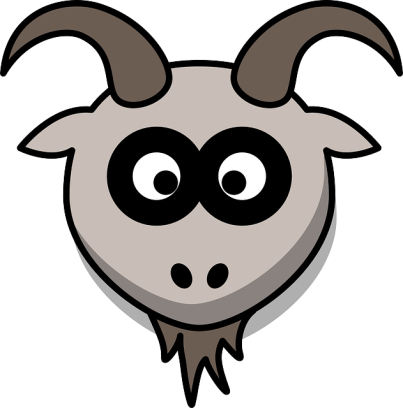               	Οι μετοχέςΟι λέξεις που φτιάχνονται από ρήματα και τις χρησιμοποιούμε για να δώσουμε περισσότερες πληροφορίες είτε για το πώς γίνεται αυτό που περιγράφει το ρήμα είτε για κάποια ονοματική φράση ονομάζονται μετοχές. Οι μετοχές μπορεί να έχουν δύο μορφές. Μπορεί να είναι:κλιτές (με κατάληξη -μενος, -μενη, -μενο) Να θυμάμαι ότι:Η κατάληξη της κλιτής μετοχής γράφεται:με ωμέγα όταν η μετοχή είναι παροξύτονη
π.χ. πληρωμένος, αναστατωμένος, φαγωμένος με όμικρον όταν η μετοχή είναι προπαροξύτονη
π.χ. εργαζόμενος, συνεχόμενος*(Εξαιρούνται μερικά ρήματα της Β' συζυγίας που σχηματίζουν προπαροξύτονη κλιτή μετοχή σε -ώμενος, π.χ. τιμώμενος.) Οι μετοχές σε –μένος γράφονται με δύο μι (μμ) όταν τα ρήματα έχουν χαρακτήρα** π, β, φ, φτ, πτ. π.χ. βάφ-ω-  βαμμένοςΕπίσης, το ουδέτερο ουσιαστικό που παράγεται από αυτό το ρήμα γράφεται με δύο μ (μμ). π.χ. ανάβω  (αναμμένος) άναμμα αλλά δένω  (δεμένος) δέμα Η κατάληξη της άκλιτης μετοχής γράφεται:με ωμέγα όταν τονίζεται
π.χ. τραβώντας, ακουμπώντας, απαντώντας με όμικρον όταν δεν τονίζεται
π.χ. δίνοντας, τρώγοντας, παίζοντας, μαλώνοντας Ώρα για λίγη εξάσκηση…Να υπογραμμίσετε με κόκκινο της ενεργητικές μετοχές και με μπλε τις παθητικές μετοχές:α) Η Ξένια στην αρχή φαινόταν πολύ αναστατωμένη και ανοίγοντας την πόρτα έδειξε ξαφνιασμένη, καθώς δεν περίμενε καλεσμένους τέτοια μέρα.β) Ο Δημητράκης έρχεται πάντα για να παίξουμε ντυμένος με ωραία ρούχα και περιποιημένος από την κορφή ως τα νύχια και παίζοντας γεμίζει χώματα και επιστρέφει σπίτι του λερωμένος και ιδρωμένος.γ) Ακολουθώντας πιστά τις οδηγίες της δασκάλας και προσέχοντας τα λάθη που γίνονται εξ αιτίας της βιασύνης, κάθε μαθητής μπορεί να αριστεύσει στο κριτήριο αξιολόγησης, γιατί είναι βασισμένο στη ύλη της γραμματικής για το σχηματισμό των μετοχών, που μελετήσαμε την περασμένη εβδομάδα. δ) Το ζακετάκι μου είναι κεντημένο στο χέρι από την αγαπημένη μου γιαγιά που κάνοντας υπομονή και κεντώντας μέρα-νύχτα κατάφερε να το έχει ολοκληρωμένο πριν από τη μέρα των γενεθλίων μου.Να συμπληρώσετε τον παρακάτω πίνακα:Να συμπληρώσετε τον παρακάτω πίνακα:Για να δούμε πως τα πήγαμε…Να υπογραμμίσετε με κόκκινο της ενεργητικές μετοχές και με μπλε τις παθητικές μετοχές:α) Η Ξένια στην αρχή φαινόταν πολύ αναστατωμένη και ανοίγοντας την πόρτα έδειξε ξαφνιασμένη, καθώς δεν περίμενε καλεσμένους τέτοια μέρα.β) Ο Δημητράκης έρχεται πάντα για να παίξουμε ντυμένος με ωραία ρούχα και περιποιημένος από την κορφή ως τα νύχια και παίζοντας γεμίζει χώματα και επιστρέφει σπίτι του λερωμένος και ιδρωμένος.γ) Ακολουθώντας πιστά τις οδηγίες της δασκάλας και προσέχοντας τα λάθη που γίνονται εξ αιτίας της βιασύνης, κάθε μαθητής μπορεί να αριστεύσει στο κριτήριο αξιολόγησης, γιατί είναι βασισμένο στη ύλη της γραμματικής για το σχηματισμό των μετοχών, που μελετήσαμε την περασμένη εβδομάδα. δ) Το ζακετάκι μου είναι κεντημένο στο χέρι από την αγαπημένη μου γιαγιά που κάνοντας υπομονή και κεντώντας μέρα-νύχτα κατάφερε να το έχει ολοκληρωμένο πριν από τη μέρα των γενεθλίων μου.Να συμπληρώσετε τον παρακάτω πίνακα:Να συμπληρώσετε τον παρακάτω πίνακα:ΡΗΜΑΤΑΠΑΘΗΤΙΚΗ ΜΕΤΟΧΗΟΥΣΙΑΣΤΙΚΑ ΣΕ -ΜΑΚεντάωΚεντημένος, -η, -οΚέντημαΚλαίωΣτολίζωΡάβωΜαζεύωΚλαδεύω Γράφω Απλώνω ΡΗΜΑΤΑΕΝΕΡΓΗΤΙΚΗ ΜΕΤΟΧΗΠΑΘΗΤΙΚΗ ΜΕΤΟΧΗΧτυπώΣβήνωΚοιμίζωΦοράωΔακρύζωΧαϊδεύωΤρίβω ΡΗΜΑΤΑΠΑΘΗΤΙΚΗ ΜΕΤΟΧΗΟΥΣΙΑΣΤΙΚΑ ΣΕ -ΜΑΚεντάωΚεντημένος, -η, -οΚέντημαΚλαίωΚλαμένος,-η, -οΚλάμαΣτολίζωΣτολισμένος, -η, -οΣτόλισμαΡάβωΡαμμένος, -η, -οΡάμμαΜαζεύωΜαζεμένος, -η, -οΜάζεμαΚλαδεύωΚλαδεμένος, -η, -οΚλάδεμα Γράφω Γραμμένος, -η, -οΓράμμα Απλώνω Απλωμένος, -η, -οΆπλωμα ΡΗΜΑΤΑΕΝΕΡΓΗΤΙΚΗ ΜΕΤΟΧΗΠΑΘΗΤΙΚΗ ΜΕΤΟΧΗΧτυπώΧτυπώνταςΧτυπημένος, -η, -οΣβήνωΣβήνονταςΣβησμένος, -η, -οΚοιμίζωΚοιμίζονταςΚοιμισμένος, -η, -οΦοράωΦορώνταςΦορεμένος, -η, -οΔακρύζωΔακρύζονταςΔακρυσμένος, -η, -οΧαϊδεύωΧαϊδεύονταςΧαϊδεμένος, -η, -οΤρίβω ΤρίβονταςΤριμμένος,-η, -ο